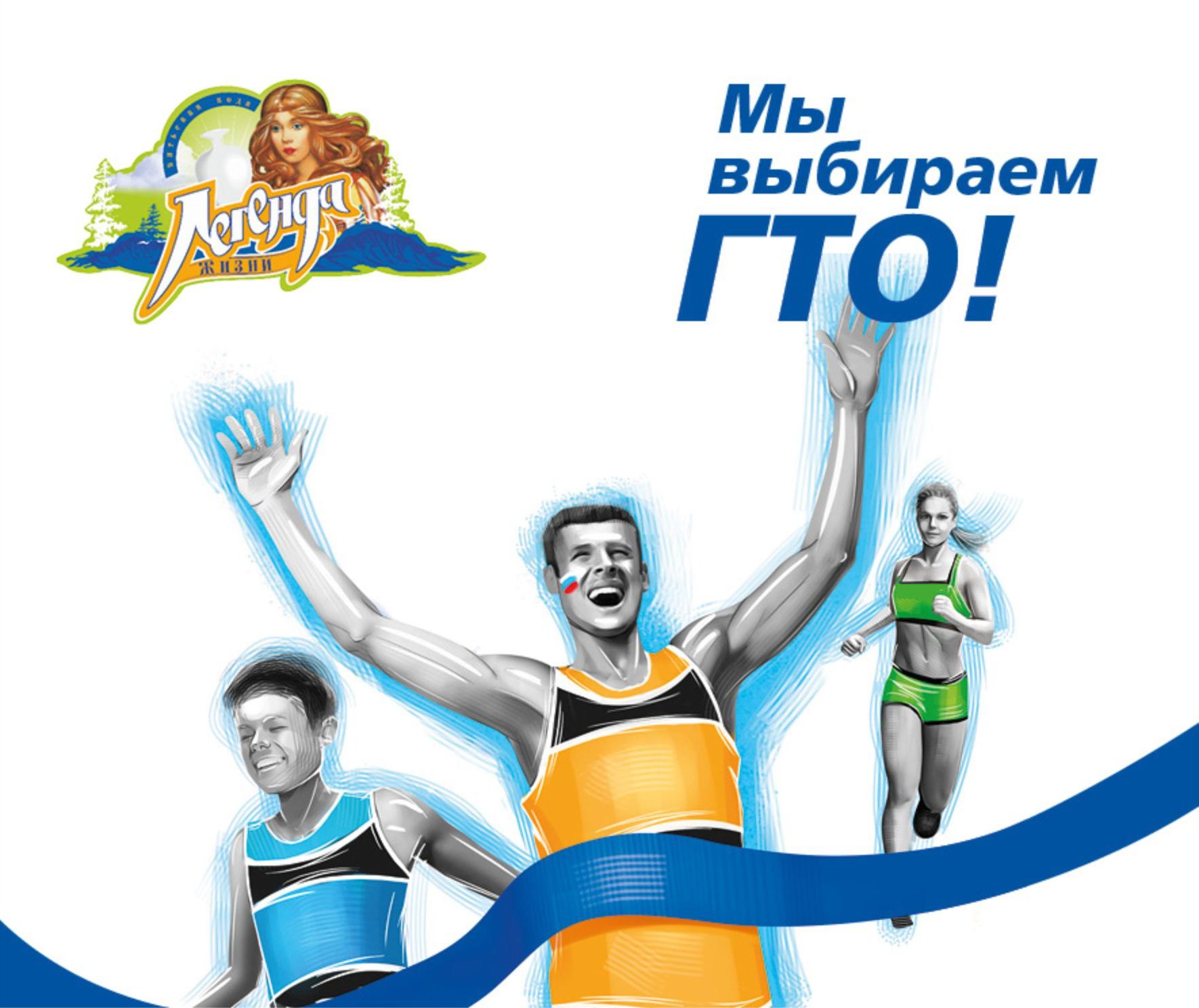 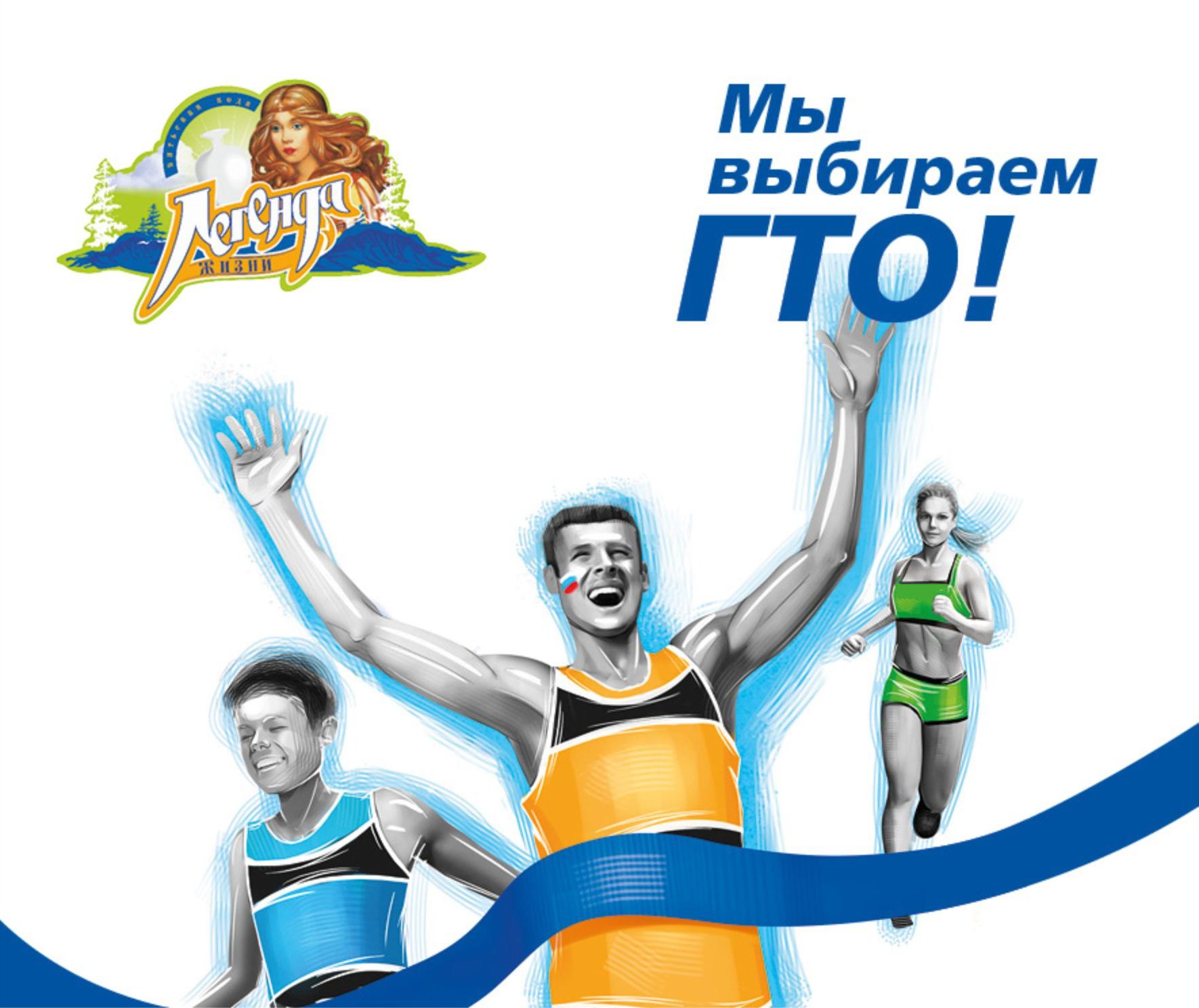 Классный час «Мы выбираем ГТО!» для учащихся 7-11 классовЦели занятия:Обучающая – познакомить с понятием «ГТО», актуализировать знания учащихся о правильном питании и питьевом режиме.Развивающая – развивать интерес учащихся к спорту как важной составляющей здорового образа жизни.Воспитательная – создать условия для воспитания самоконтроля и ответственного отношения к своему здоровью.Применяемые технологии: технологии сотрудничества, информационно-коммуникативные технологии, технологии критического мышления, здоровьесберегающие технологииХод классного часаУчитель: Ребята, в нашей стране в последнее время многое делается для возрождения ГТО. Организуются просветительские мероприятия, реализуются грандиозные проекты по подготовке населения к сдаче норм ГТО. Интернет наполнен призывами, сдавать эти нормы. А вы знаете, что такое ГТО?(Ученики отвечают, учитель записывает варианты ответов на доске).Учитель: Три заглавные буквы ГТО расшифровываются как «Готов к труду и обороне». Это - программа физкультурной подготовки с 1931 года по 1991 год, которая охватывала практически все население СССР в возрасте от 10 до 60 лет. Дети и взрослые, политики, рабочие, артисты сдавали нормы ГТО, и получали за это специальные значки: бронзовый, серебряный или золотой.  И они очень гордились этим. Наверняка, кто-нибудь из вас тоже будет сдавать нормы ГТО. И для того, чтобы вы могли непременно достичь в этом успеха, сегодня на занятии давайте разберемся, как сдать нормативы ГТО? Готовы?(Ученики отвечают). Ребята, в современном комплексе ГТО для школьников существует                12 видов испытаний. Без специальной тренировки сдать нормативы ГТО это под силу далеко не каждому. Давайте подумаем, что может вам помочь в сдаче норм ГТО?Учитель: Я предлагаю разделиться вам на группы, чтобы обсудить и составить список условий сдачи нормативов ГТО! На обсуждение я вам даю 5 минут.(Учитель организует групповую работу: делит учеников на мини-группы по 4 человека и дает тему для обсуждения. Ученики обсуждают 4-5 минут, затем каждая мини-группа презентует свой вариант. Учитель обобщает ответы учеников и подводит их к общему выводу).Учитель: Вы совершенно правы. Чтобы сдать нормативы ГТО – нужно быть сильным, выносливым и быстрым. (Учитель раздает буклет «Дневник ученика «Мы выбираем ГТО!» каждому ученику).Учитель: Ребята, каждый из вас получил буклет «Дневник ученика «Мы выбираем ГТО!» (далее - Дневник), который позволит вам успешно подготовиться к сдаче нормативов ГТО. Обратите внимание, Дневник именной и его следует подписать. Сделайте это прямо сейчас!(Ученики подписывают Дневники). Учитель: Подписали? Молодцы! Откройте Дневник, он состоит из двух частей: информационной и практической. Информационная часть содержит небольшие подсказки для вас, как сдать нормативы ГТО, а практическая часть – это специальная сетка, в которой можно записывать и планировать свои результаты тренировок.(Учитель показывает информационную и практическую части Дневников).Учитель: На первой странице дома вы прочитаете еще раз, что такое ГТО и какую пользу оно вам принесет. А сейчас давайте поговорим о том, что поможет вам стать физически сильным и выносливым. И первая подсказка Дневника – это правильное питание. Ребята, скажите, пожалуйста, кто из вас может сказать, что питается правильно?(Ученики рассказывают о своем рационе).Учитель: Правильное питание обеспечивает заряд энергии на весь день! Для этого нужно кушать не менее 4 раз в день, а ваша еда должна содержать определенное количество белков, углеводов, жиров и витаминов. Давайте посчитаем, сколько этих веществ нужно в вашем возрасте!(Учитель на доске пишет формулу:Б = 2 г * 1 кг весаЖ = 100 г У = 15 г * 1 кг весаБЖУ = ?Ученики рассчитывают БЖУ в соответствии со своим весом (если они не знают свой вес, учитель предлагает рассчитать для 50 кг: БЖУ = 100 г + 100 г + 750 г). Учитель: Отлично! У каждого получился свой индивидуальный результат, который подходит только для него. Прочитайте в Дневнике, какие продукты нужно кушать, чтобы получить полезные белки, жиры и углеводы. Как вы считаете, какие продукты следует избегать или хотя бы сократить?(Ученики отвечают).Учитель: По исследованию диетологов, главная причина ожирения подростков – это чипсы, шоколадные батончики, майонез, фастфуд, конфеты и газировка. Поэтому, если вы хотите иметь крепкие мышцы и стройную фигуру, быть сильными и выносливыми, очень важно есть правильную пищу – например, мясо, фрукты, овощи и каши. А если хочется пить, то жажду лучше утолять водой, а не сладкой газировкой. Как вы думаете почему?(Ученики отвечают, учитель обобщает ответы и делает вывод).Учитель: Вода на самом деле – основа жизни. А чистая и полезная вода – основа здоровья и хорошей физической формы. Наш организм                  на 80% состоит из жидкости: ткани, кости и внутренние органы постоянно требуют поступления чистой и полезной воды. Другие напитки, такие, как молоко, чай, соки, кофе, газировка – по сути, являются пищей для организма. И для их усвоения тоже нужна вода! У каждого человека есть своя норма потребления воды, которая зависит от возраста. Давайте посчитаем!(Учитель на доске пишет формулу: В = 50 мл * 1 кг веса. Ученики рассчитывают объем воды в соответствии со своим весом (если они не знают свой вес, учитель предлагает рассчитать для 50 кг:                                         В = 50 мл*50 кг = 2,5 л).Учитель: Конечно же, такой объем воды не следует выпивать за один раз! Воду нужно пить в течение дня. Посмотрите в своем Дневнике, когда лучше всего пить воду!(Ученики смотрят в Дневник на стр.6).Учитель: Ребята, мы с вами узнали, что поможет вам сдать нормативы ГТО. Обратите внимание на стр.8-31. На данных страницах расположены виды испытаний и нормативы, которые входят в комплекс ГТО! (Ученики знакомятся с информацией на стр. 8-31).Учитель: Скажите, кто-нибудь уже выполнял эти упражнения? Каковы были ваши результаты?(Ученики отвечают, учитель резюмирует ответы и делает вывод).Учитель: К достижению любой цели нужно идти небольшими шагами. Например, во время подготовки к сдаче норм ГТО обязательно нужно измерить и зафиксировать результат  тренировок, а потом наметить для себя план повышения результативности. Все это удобно делать в Дневнике ГТО.  Заполнять Дневник необходимо после каждой тренировки: записывайте в нем свои лучшие результаты,  старайтесь питаться правильно и соблюдайте режим питания. И у вас все обязательно получится! Ребята,                   у вас есть вопросы?(Ученики задают вопросы по материалу, учитель отвечает).Учитель: Обратите внимание, что в конце Дневника расположены страницы для комментариев учителя физкультуры. Они также вам помогут улучшить результаты тренировок. (Учитель рассказывает о принятой системе подготовке и сдаче норм ГТО в данной общеобразовательной организации).